TAFE Training Program for Cancer awareness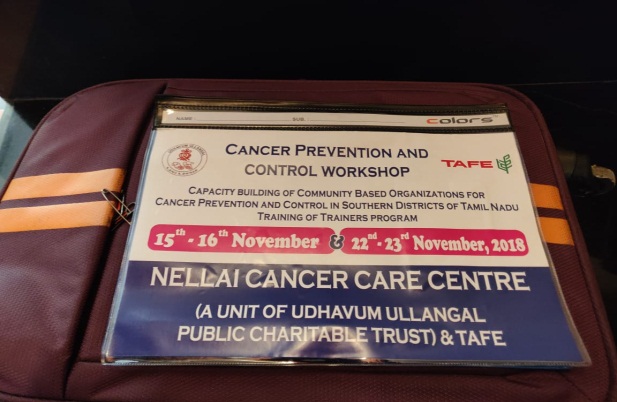 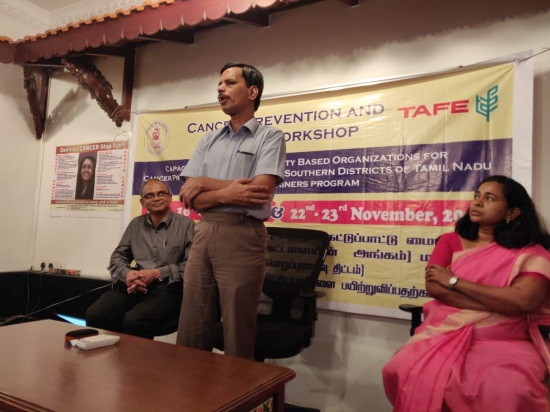 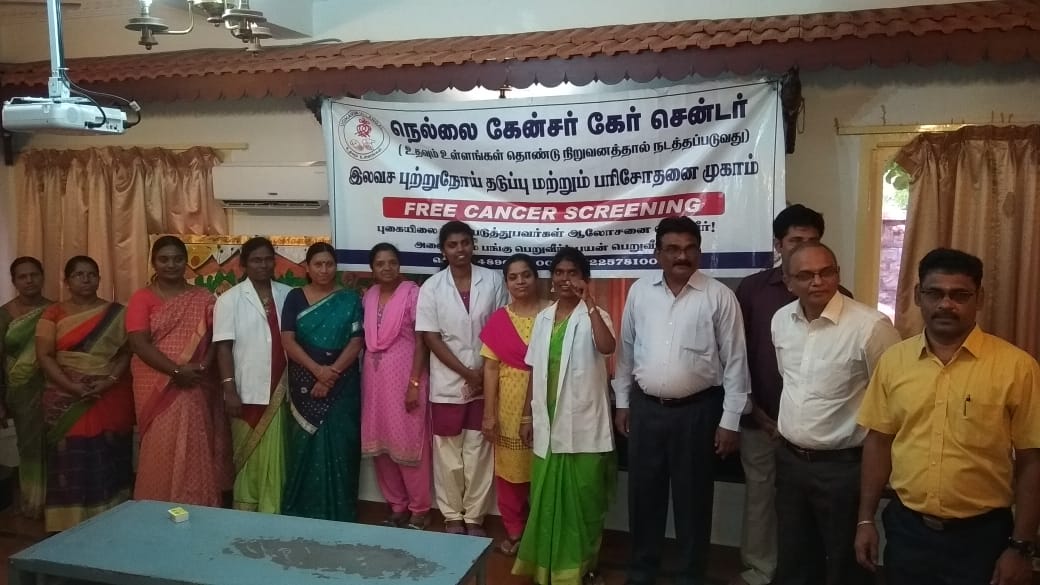 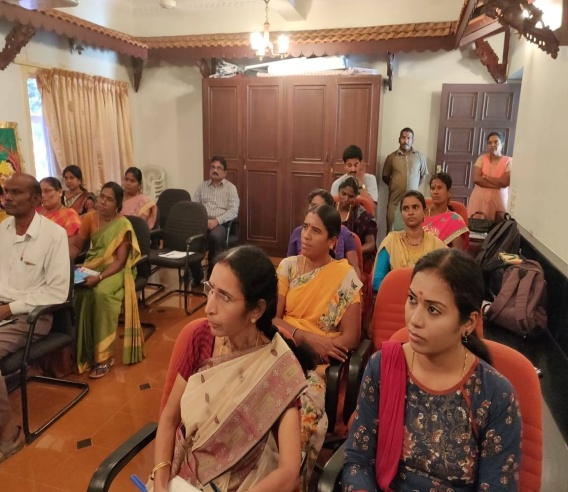 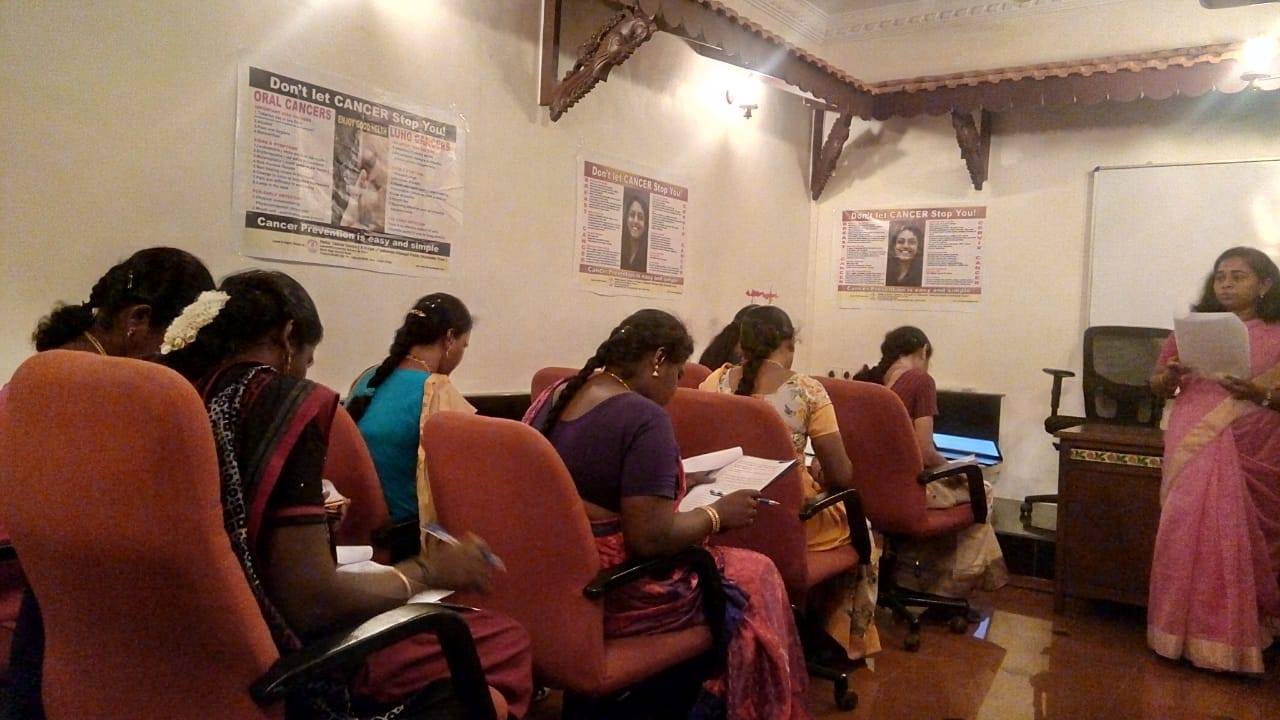 